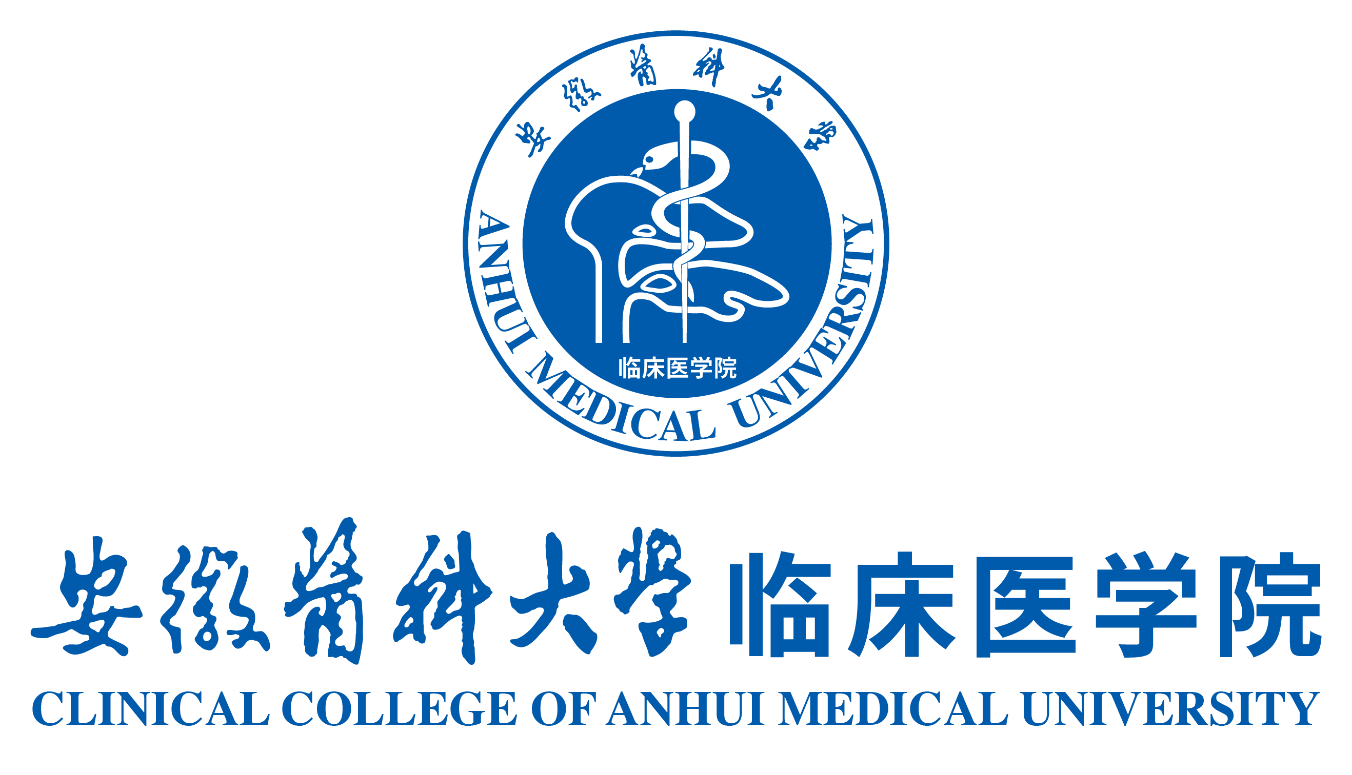 本科教学质量报告（2022-2023学年）安徽医科大学临床医学院二〇二三年十一月目  录一、本科教育基本情况	31.1人才培养目标	31.2学科专业设置情况	31.3在校生规模	41.4本科生生源质量	4二、师资与教学条件	52.1师资队伍	52.2本科主讲教师情况	62.3教学经费投入情况	72.4教学设施应用情况	7三、教学建设与改革	83.1专业建设	83.2课程建设	83.3教材建设	93.4实践教学	93.5教学改革	103.6创新创业教育	11四、专业培养能力	124.1明确医学教育新要求	124.2挖掘教书育人新活力	124.3 优化学科专业新布局	124.4突出专业集群新发展	124.5 深化人才培养新模式	13五、质量保障体系	135.1坚持本科教学工作中心地位	135.2完善教学质量保障体系	135.3加强日常教学质量监控	135.4落实教学质量考核工作	14六、学生管理与服务	146.1守土有责，筑牢校园安全稳定屏障	146.2围绕大局、紧扣重点，强化学生思想文化引领	156.3全员参与、精准施策，指导学生生涯发展	166.4教育引导、监督约束，强化学风建设与文明养成	176.5系统思考、强化育人，全面落实资助育人成效	176.6集中服务、规范管理，提升学生在校生活体验	18七、学生学习效果	187.1毕业情况	187.2就业情况	197.3学生获奖情况	197.4 学生体质测试	207.5应届毕业生就业满意度	20八、特色发展	238.1 打牢教学基础，突出教学中心地位，提升医学教学质量	238.2 坚持立德树人，注重师德示范引领，提升人才培养能力	238.3坚定理想信念，厚植荣校爱校情怀，培养时代新人	24九、存在问题及改进计划	249.1存在问题	249.2改进计划	24附录	26本科教学质量报告支撑数据	26安徽医科大学临床医学院于2003年由安徽医科大学创建，是经国家教育部和安徽省人民政府批准设立的独立学院。2017年11月遵照教育部26号令要求，由安徽医科大学与安徽新华集团投资有限公司合作创办，实现校企资源的有机结合和优化配置，为学院带来新的活力，促进学院更好更快发展。一、本科教育基本情况1.1人才培养目标学院坚持“需求导向，错位争先，医教协同，特色发展”的办学思路，坚持“扎根合肥，立足安徽，面向长三角，服务基层”，继承安徽医科大学“爱国爱民，献身人类健康”的办学传统，弘扬“好学力行、造就良医”的校训精神，秉承“求真、求精、求新”的学风，以医学为主体，医学、工学、管理学等多学科交叉融合发展，培养德医双修，全面发展，医学基础扎实，临床（实践）能力强，综合素质高的应用型、复合型医学专门人才，落实立德树人根本任务，努力建成一所高起点、高质量、有特色的地方医学本科院校。1.2学科专业设置情况学校共开设15个本科专业，其中授予工学学士学位专业3个占20%、授予理学学士学位专业8个占53.33%、授予管理学学士学位专业2个占13.33%、授予医学学士学位专业2个占13.33%。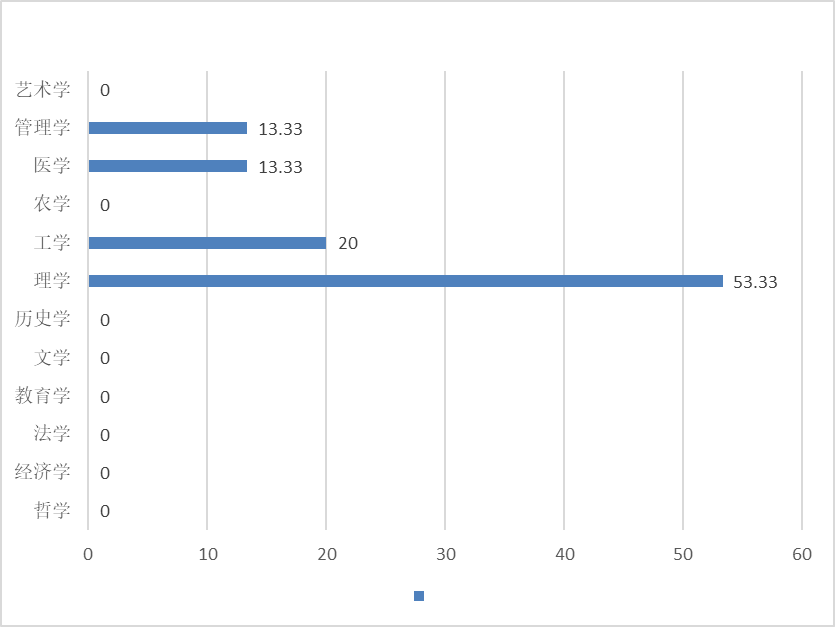 图1 各学科专业占比情况（%） 1.3在校生规模	目前学校全日制在校生为7310人，本科生数占全日制在校生总数的比例为100.00%。表1-1各类学生人数一览表1.4本科生生源质量 2022年学院招生计划2360，其中普通本科招生计划1500，专升本招生计划860，安徽省内招生计划2218，省外招生计划142。整体生源质量稳中有升，具体如下：
    普通本科安徽省录取1358人，其中文科录取165人，录取最低分500分，超二本省控线20分；理科录取1193人，录取最低分449分，超二本省控线14分，其中临床医学专业最低分467分，超省控线32分，一本线上生源95人，超过前两年之和。广东省录取30人，录取最低分518，超本科批物理类省控线73分。江苏省录取10人，录取最低分469，超本科批物理类省控线40分。上海市录取10人，录取最低分413，超本科批省控线13分。河北省录取10人，录取最低分499，超本科批物理类省控线69分。福建省录取40人，录取最低分493，超本科批物理类省控线65分。江西省录取7人，录取最低分489，超理工二本省控线49分。天津市录取15人，录取最低分498，超本科批省控线35分。重庆市录取10人，录取最低分490，超本科批物理类省控线79分。四川省录取10人，录取最低分512，超理工二本省控线86分。普通专升本实际录取889人，报名2464人。 表1-2 生源情况二、师资与教学条件2.1师资队伍学校现有专任教师407人、外聘教师267人，生师比为13.49：1。专任教师中，“双能型”教师93人，占专任教师的比例为22.85%；具有高级职称的专任教师147人，占专任教师的比例为36.12%；具有研究生学位（硕士和博士）的专任教师342人，占专任教师的比例为84.03%。省级教学名师9人。教师总数详见表2-1。教师队伍职称、学位、年龄的结构详见表2-2。表2-1 教师总数表2-2 教师队伍职称、学位、年龄结构2.2本科主讲教师情况2.2.1教授承担本科教学情况近年来，我院推进教授为本科生授课工作。各教学单位需在安排教学任务时，优先保证教授、副教授的本科教学任务。鼓励教授、副教授承担新生专业导论课、学科前沿类课程、开放性创新实验课程及大学生职业发展与就业指导课程；鼓励教授、副教授组成教学团队，开发各类有益于学生成长成才的创新类课程，把最新科研成果融入本科课堂教学，将科研资源转化为本科教学资源，并在教学中积极引进海内外优质教学资源。2.2.2青年教师导师制培养情况学院实施青年教师“五大培养”计划，完善院系两级培训管理体制和培养机制，充分发挥教师教学能力发展中心作用，重点提升青年教师的核心竞争力。实施“青年教师导师制”，充分发挥优秀教师、主任医师的传、帮、带作用，帮助青年教师顺利完成角色转变，根据自身的特点和岗位要求尽快融入相应的教学、科研团队，提高教学技能和业务水平；实施“青年骨干教师培育计划”，设立专项津贴，加大培养和考核力度，促进青年教师综合素质和业务水平；实施“双能师资培养计划”，依据“双能型”教师认定标准，开展“双能型”教师认定工作，制定学院双能师资培养工程实施方案，多措并举，逐步建立一支适应学院发展的“双能型”师资团队；实施“青年教师博士培养计划”，坚持“按需培养、保证重点、学用一致、注重效益”的原则，制定政策，鼓励优秀青年教师在职读博；实施“青年教师国内外访学计划”，制定访学制度，实施医院进修项目，选派访问学者前往国内外高校交流访学。本学年我院青年教师培养对象77名，人均培训时间218学时/年。学院对77位培养对象进行了期满考核，其中15人优秀，62人合格，合格率达100%。2.3教学经费投入情况学校坚持教学投入优先、教学建设先行。2022年教学日常运行支出为1022.7万元，本科实验经费支出为132.94万元，本科实习经费支出为26.7万元。生均教学日常运行支出为1399.04元，生均本科实验经费为181.86元，生均实习经费为36.53元。部分已发生的实际费用，经费尚未在2022年度支付。2.4教学设施应用情况2.4.1教学用房截止2023年9月，学校总占地面积34.31万m2，产权占地面积为34.31万m2，学校总建筑面积为23.96万m2。学校现有教学行政用房面积（教学科研及辅助用房+行政办公用房）共149405.05m2，其中教室面积26746.75m2（含智慧教室面积3431.4m2），实验室及实习场所面积43890.66m2。拥有体育馆面积13991.18m2。拥有运动场面积21902.58m2。按全日制在校生7310人算，生均学校占地面积为46.93（m2/生），生均建筑面积为32.77（m2/生），生均教学行政用房面积为20.44（m2/生），生均实验、实习场所面积6.00（m2/生），生均体育馆面积1.91（m2/生），生均运动场面积3.00（m2/生）。2.4.2教学科研仪器设备与教学实验室学校现有教学、科研仪器设备资产总值0.38亿元，生均教学科研仪器设备值0.52万元。当年新增教学科研仪器设备值761.57万元，新增值达到教学科研仪器设备总值的25.07%。学校建有护理学、临床技能、解剖学等省级示范实验教学中心3个，并积极申报机能学、药学综合省级示范实验教学中心。2.4.3图书馆及图书资源学院不断加大对图书馆文献资源的投入，馆藏文献逐年增加。截至2023年9月，学校拥有图书馆1个，图书馆总面积达到34502.9m2，阅览室座位数862个。图书馆拥有纸质图书58.56万册，当年新增87995.0册，生均纸质图书80.11册；拥有电子期刊0.72万册，学位论文41.12万册，音视频2400.0小时。2022年图书流通量达到1.37万本册，电子资源访问量110.69万次，当年电子资源下载量3.61万篇次。目前学院作为安徽省高校数字图书馆会员单位，共享13个中外文电子资源数据库，主要有博看电子期刊、万方中文电子期刊、新东方多媒体学习库等，另外学院采购中国知网、超星汇雅电子图书等相关数据库，逐步形成纸质图书和电子文献并存、实体资源与虚拟资源互补的图书文献资源体系。三、教学建设与改革3.1专业建设2023年，为进一步适应安徽省十大新兴产业建设需要，学院积极布局生命健康产业新兴专业，积极组织申报生物制药、麻醉学、口腔医学、中西医结合临床医学等新专业。其中，生物制药专业获批招生。学院以新医科建设为统领，不断深化专业内涵，护理学省级一流专业与合肥市第一人民医院集团共建老年护理省级产业学院，临床医学省级一流专业与杏林社区卫生服务中心、南岗卫生院、小庙中心医院等基层医疗机构共建全科医学省级实践教学示范基地，生物医学工程专业积极申报并获批省级“六卓越一拔尖”项目，预防医学专业积极申报并获批省级高水平公卫学院，智能医学工程专业和生物医药数据科学专业积极推进与中科大先进技术研究院合作共建省级基因药物产业学院。学院全面推进2022版人才培养方案的制修订工作，以习近平新时代中国特色社会主义思想为指导，坚定社会主义办学方向，遵循医学教育基本规律和医学人才成长规律，坚持“需求导向、错位争先、医教协同、特色发展”的办学思路，坚持“德医双修、全面发展”的育人理念，继续深化新医科建设，不断完善应用型医学本科教育教学体系，大力培养医学基础扎实、临床（实践）能力强、综合素质高的应用型专门人才。3.2课程建设学院每学期严格执行各专业人才培养方案，为广大学生们提供优质课程。2022-2023学年共开设公共必修课37门、公共选修课59门，专业课374门，共计45777学时。积极组织申报校级一流课程14门，获批立项省级一流课程7门。为进一步推进“面向专业的公共课程改革”，打造具有医学院校特色的思政课堂，学院召开公共课程教学改革研讨会和思政课程教学改革研讨会，开展《大学英语》课程分级教学改革、《计算机基础与应用》考核方式改革、《大学美育》课程的教学内容改革以及思政类课程的教学方法改革等。学院扎实推进课程改革创新，加强课程团队建设，着力打造高质量“金课”，同时引导教师更新教学理念，改进教学方法，稳步提升教学质量。以习近平新时代中国特色社会主义思想为指导，落实立德树人根本任务，坚持新医科理念统领，更新教学内容，改革教学方法，创新考核评价，推进医学教育课堂教学改革，促进现代信息技术与医学教育教学深度融合，探索智能医学教育新形态，提高学生自主学习能力和教师课堂教学水平。2022-2023学年，学院以10门特色教改课程为抓手，以教学方法和考核评价改革为重点，掀起“医学课堂革命”，推进医学教育教学改革，努力提高医学课堂教学质量。3.3教材建设学院牢牢把握教材建设和使用的政治方向和价值导向，深入推进习近平新时代中国特色社会主义思想进教材、进课堂、进思想，维护意识形态安全，充分发挥高校立德树人的强大功效。结合专业发展与课程建设需要，每学期开展下一学期的教材选用院系两级审核工作，确保马工程教材覆盖率100%、国家级、省部级规划教材选用率不低于80%。2022-2023学年共选用教材300种（其中，思政类9种，语言类5种；社科类37种；医学类163种；理工类86种）。对于思政类、社科类、心理类、公管类、法学类、语言类、自编类教材，学院统一组织检查；其他教材由开课部门开展专项论证与检查，重点对政治、民族、历史、宗教等涉及意识形态的内容以及封面、插图的科学性和合理性进行检查。通过严格把控选用流程，严格落实教材管理制度，确保高质量的教材进课堂。3.4实践教学3.4.1提升实验教学水平2023年，为加强实验室建设、改造和更新，立项并完成了虚拟仿真实验室、心肺听诊实验室、预防医学中心实验室等新建、扩建实验室项目9项，引进先进的实验设备和技术，安装实验室电子门禁，完成临床技能OSCE考站的建设验收，提高实验室的功能性和安全性。同时，学院加强对实验教学人员的培训和管理，构建科学的实验教学考核和评价体系，提升实验教学人员的专业素养和教学水平，加大了实验教学准备和仪器设备维护的监管力度，提高了教学保障水平，这些举措的实施，为学生提供了更加优质的实验教学环境和体验，使得学院的实验教学水平得到了显著提升。本学年本科生开设实验的专业课程共计165.0门，其中独立设置的专业实验课程9.0门。学校有实验技术人员28.0人，具有高级职称3.0人，所占比例为10.71%，具有硕士及以上学位2.0人，所占比例为7.14%。3.4.2严格本科毕业论文管理2022-2023学年共有395名学生完成毕业论文395篇，41位老师参与指导工作。学院每年10月组织启动下一届本科毕业论文工作。各专业根据学院的总体要求，结合自身的教学计划和实习安排，统筹规划本专业的毕业论文工作计划。学生在5月份完成文稿的撰写和文字复制比检测后，即可开始毕业论文答辩工作。7月-9月教务处组织开展毕业论文（设计）检查工作，同时根据《教育部关于印发<本科毕业论文（设计）抽检办法（试行）>的通知》（教督〔2020〕5号）以及《关于做好本科毕业论文（设计）抽检工作的通知》（国教督办函〔2022〕23号）文件精神，将本学年所有毕业论文上传“全国本科毕业论文（设计）抽检平台”。3.4.3加强校外实践教育基地建设近年来，学院进一步深化实践教学改革力度，拓展临床教学资源，加强实践教学基地建设。2022-2023学年，学院新增教学医院、实习医院、医药企业等19家，目前长期合作的实践教学基地共46家，其中教学医院5家，实习医院34家，社区医院1家、医药企业6家。本学年统筹安排临床医学、医学检验技术、医学影像技术、康复治疗学、眼视光学、护理学、药学、生物医学工程实习生1760人。3.5教学改革3.5.1 聚焦高质量的教学改革研究对标高质量本科教育建设，我院紧密围绕“四新”背景下医学教育创新发展，积极开展各类教育教学改革实践与研究，内容涉及立德树人、专业建设、课程改革、实践教学、师资队伍、产教融合、教学信息化、招生与考试以及质量评估等多个方面。2022-2023学年，获批立项省级“新医科”研究与改革实践项目2项，省级高等教育重大决策部署研究项目1项，省级思想政治理论课教研重大项目1项、重点项目1项，省级教学研究项目重大项目1项、重点项目2项、一般项目6项。3.5.2 推进高水平的产教融合建设学院通过深入挖掘科技创新和人才集聚的优势，强化产学研用的体系设计，促进教育链、人才链和产业链、创新链有机衔接，助力地方和区域生命健康产业发展。学校加强校企、校地合作，系统设计产教融合路径，以产业学院、实践基地、产学项目等为建设抓手，积极推进高质量的产学系统育人。2022-2023学年，省级老年护理产业学院顺利通过阶段性检查，与中科大先进技术研究院合作共建基因工程药物现代产业学院获批省级产业学院。3.5.3 发挥高效能的教学工作机制进一步完善制度建设，2022-2023学年我院修订了《安徽医科大学临床医学院教研室集体备课管理办法》《安徽医科大学临床医学院教师试讲管理办法》《安徽医科大学临床医学院通识选修课程管理暂行办法》《安徽医科大学临床医学院“最受学生欢迎教师”评选办法》《安徽医科大学临床医学院教材建设与选用管理办法》《安徽医科大学临床医学院外聘教师管理办法》《安徽医科大学临床医学院实验室开放管理办法》等制度，落实立德树人根本任务，进一步强化本科教学的中心地位。开展“最受欢迎教师”“优秀实习指导教师”评选工作，强化激励引导，加大本科教学建设的支持力度。3.6创新创业教育学院坚持以习近平新时代中国特色社会主义思想为指导，落实立德树人根本任务，全面推动创新创业教育改革，把创新创业教育纳入人才培养方案，设立校级创新创业基地，通过师资建设、课程建设、平台建设、校企协同、校地联合，有效整合校内、校外优质资源，培养学生创新精神、创业意识和创新创业能力，扎实推进创新创业教育工作，育人成效显著。3.6.1顶层设计、协同培养，建立“五个协同”创新创业体制机制健全创新创业教育工作管理机制，完善组织架构、明确职责分工，有序推进各协同部门、各系部创新创业工作，提升学院创新创业工作整体水平。学院建立了“实践与思政协同、创新与创业协同、教学与科研协同、部门与系部协同、校内与校外协同”的创新创业教育一体化机制，形成了“学校统一领导、部门统筹协调、教师积极参与、学生踊跃参加”的创新创业文化。3.6.2全面覆盖、分类施教，构建“五个融入”创新创业教育体系将创新创业教育融入人才培养全过程，结合“新医科”建设，构建创新创业教育“融入培养方案、融入课程建设、融入课堂教学、融入课外实践、融入学生发展评价体系”的创新创业教育体系。学院开展创新创业教育课程累计84学时，由39名教师讲授。通过线上线下相结合的形式分别在每学年各学期开设相关课程，第一学期主要集中为依托智慧树平台开展《大学生创新创业指导》、《医学生创新创业基础》课程，及线下讲授《创新教育与创业基础》，第二学期在通过智慧树开展《医学生创新创业基础》、《创新学》、《创新创业：思维、方法与能力》的同时，还开设《创新教育与创业基础（一）》、《创新教育与创业基础（二）》，提高学生创新思维和实践技能。3.6.3系统集成、协同高效，整合“五位一体”创新创业教育资源全面统筹校内外创新创业教育资源，形成“实践教学、双创训练、指导服务、资源对接、孵化转化”五位一体工作机制，汇聚各类政策、场地、人力、资本等资源，建设实习实践与创新创业导师团队，强化区域内创新创业教育资源互促互补。3.6.4以赛促学、统筹推进，“双创工作”迈向新台阶秉承“以赛促学，以赛促教，以赛促创”的工作理念，充分把握学科竞赛对促进创新型人才培养的重要作用，以大赛为龙头，抓重点、强实效，积极推动相关创新创业类、学科类竞赛开展。学院先后组织开展“挑战杯”大学生创业计划竞赛、第八届安徽省“互联网+”大学生创新创业大赛、第十三届安徽省百所高校百万大学生科普创意创新大赛及第十六届大学生职业规划设计大赛校级赛，并推报优秀作品参加省赛，累计报名参赛153个项目，同比2021年全年增长143%，最终推选32个项目参加省赛。最终“挑战杯”“互联网+”获省级银奖3项、铜奖14项，第十三届安徽省双百大赛获得二等奖1项、三等奖2项、优秀奖2项，第十六届大学生职业规划设计大赛获二等奖。2023年在中国长三角啦啦操挑战赛中荣获国家级冠军，在全国啦啦操联赛中荣获省级冠军，在第二十五届全国大学生英语竞赛中有2名学生荣获一等奖、10名学生荣获二等奖、16名荣获三等奖，在第六届“讯飞杯”英语大赛中有2名学生荣获一等奖，2名学生荣获三等奖，在第四届“伊利康杯”华东六省一市高等院校医学检验技术专业技能大赛中，荣获团体三等奖、单项金奖1项；在全国大学生数学建模竞赛中，2支参赛队伍荣获徽赛区本科组三等奖。同时，助力青年大学生就业创业，遴选2名优秀团员参与省级“扬帆计划”。2022-2023学年获批立项国家级大学生创新创业项6项，省级大学生创新创业项目18项。四、专业培养能力4.1明确医学教育新要求各专业人才培养紧密对接区域医疗行业和健康产业发展需求，围绕服务安徽省十大新兴产业，以岗位胜任力为导向，提升临床实践能力，优化培养方案，更新教学内容，将“大智移云物”等新技术、新业态在医疗健康领域的新应用融入课程和教学内容，提升专业人才培养的综合能力和综合素质。4.2挖掘教书育人新活力学校坚持落实立德树人根本任务，通过重培育、树标杆、促发展，激发广大教师的教学创造活力和教学热情。强化基层教学组织建设，学校通过开设公开示范课、教学研讨、课堂教学能力竞赛等教研活动，营造浓厚的教学研究与改革创新氛围，为高质量临床医学教育发展提供坚实保障。4.3 优化学科专业新布局深入贯彻落实省政府66号文，调整优化学科专业结构，学院现有15个本科专业，服务十大新兴产业学科专业占比高达100%。近三年新增专业100%为新兴产业相关专业，理工科专业数占专业总数近86%，学科专业结构更加切合社会发展需求；近三年新增专业招生计划90%面向安徽省招生，满足安徽人民对优质医学高等教育迫切需求。4.4突出专业集群新发展在“新医科”背景下，打造临床医学、护理学、预防医学3个优势高峰专业，加大投入，加大软硬件建设力度，形成优势、拳头专业。以省级一流专业为引领，促进医工、医理、医管、医药、“医+X”“X+医”等专业集群发展，进一步整合资源、抱团发展。同时，推进“老年医学+专业群”建设，构建医养结合领域人才培养体系，整合基础医学、预防医学、临床医学、护理学、康复治疗学、健康服务与管理等专业，为服务养老产业培养老年医养结合高素质专业人才。4.5 深化人才培养新模式围绕“卓越医师2.0”行动计划和高水平公共卫生学院建设，加强附属医院、实践教学基地指导和协调，深化医教协同。推进临床医学专业“3+2”培养模式改革，促进医学生“早临床、多临床和反复临床”。紧密对接行业发展前沿，强化协同育人，校企共建“老年护理学产业学院”、“金域医学检验学院”、“大健康产业学院”，提升专业建设水平，提高人才培养质量。五、质量保障体系5.1坚持本科教学工作中心地位学院高度重视教学工作，建立了院领导直接分管联系各部门各系部的教育教学联系新机制。实行院领导和职能部门负责人听课制度，各位院领导定期或不定期深入教学第一线开展教育教学调研工作。坚持“以教师为本、以学生为中心”的教育理念，将本科教育放在人才培养的核心地位，进一步加强教育教学与管理的内涵建设，不断提高人才培养质量，举全院之力为教育教学服务。加强思想政治教育与中国特色社会主义理论教育，将习近平新时代中国特色社会主义思想真正做到进教材、进课堂、进头脑，强化教师的立德树人意识，进一步建立完善“全员、全方位、全过程育人”机制。5.2完善教学质量保障体系我院建立了“学院、系部、基层教学组织（教研室）”三级教学质量管理体系，建立“教学管理队伍、专家指导队伍、教学督导队伍、同行评价队伍和学生信息员队伍”的“五位一体”的教学监控队伍，对教学各环节实施有效的管理和质量控制，将教学专项检查与日常教学检查相结合，强化质量主体意识，狠抓教风学风建设，落实教学督导、“三期”教学检查、评教评学、竞赛观摩、基层教学组织建设、教师教学质量考核等工作，对教学管理、教学运行、教学考核等方面开展监控与保障，定期开展教学工作例会和教学检查联席会议，及时通报反馈检查情况，并监督整改，提升教师的质量责任意识。实施学生综合素质测评、学科竞赛、创新学分认定等，强化学生的质量竞争意识。5.3加强日常教学质量监控为加强日常教学质量监控，教务处和各系部落实日常教学巡视，每日组织人员开展教学巡视1-2次，从教师教学、学生学习、设备保障和场地卫生等多角度开展巡查，发现问题，及时反馈相关教学单位。定期发布教学巡视问题通报，保证检查有记录，问题有反馈，落实有跟踪。5.4落实教学质量考核工作根据上级主管部门要求，学院每年开展课堂教学质量考核，由分管教学工作院领导为组长组建考核领导组，以课堂教学质量、实验教学质量、教学档案材料质量为主要考核指标，以教学态度、教学内容、教学方法、教学效果为具体标准，结合日常工作态度和执行力等实际情况对教师的教学工作进行全面评价，全面了解教师教学水平，发现和解决教学问题。坚持客观公正、民主公开、注重实绩、以人为本，坚持定量与定性相结合，采取多元化的评价方式对教师教学质量进行全面考核。2022-2023学年教学质量考核结果为“优秀”的教师占参评教师的23 %；考核结果为“良好”的教师占参评教师的 61 %；考核结果为“合格“和”不合格“的教师占参评教师的16%。六、学生管理与服务坚持以习近平新时代中国特色社会主义思想为指引，坚持社会主义办学方向，坚守“为党育人、为国育才”的初心和使命，紧密围绕立德树人根本任务，筑牢校园疫情防控的坚实堡垒，夯实思政铸魂育人的教育阵地，促进学生工作内涵式发展，致力培养德医双修的新时代医学人才。6.1守土有责，筑牢校园安全稳定屏障6.1.1顺势而为，积极落实疫情防控措施校园安全稳定是学院各项事业发展的重要前提和保障，严格执行校园安全稳定、疫情防控最新政策要求，形成学生工作系统疫情防控协同联动机制，以最严格标准落实疫情防控工作。科学制定动态校园学生疫情防控政策，适时调整学生校园管理措施。全年有序处理密接学生7人、次密接328人、黄红码学生68人、与阳性存在时空交集学生16人、涉及疫情地区返校20人、4人身体异常启动应急事项，分别制定“学生黄码辅导员五步操作”流程、隔离学生入住及搬离校园隔离宿舍登记流程。全年组织核酸检测89次，全员检测61次，隔离学生单采1235人次，累计检测337699人次。6.1.2润心育人，构建校园心理健康防线心理健康教育中心构筑全方位、多层次护航“心”成长，开设“7*24”在线咨询值班活动，进一步完善心理健康教育制度，探索打造远程心理健康教育一体化“云”平台，实现新生心理测评100%覆盖，并对173名可能存在心理问题的新生进行筛查与约谈。同时，举办各级各类培训讲座6次，覆盖师生3000余人；线下个体心理咨询68人次，线上个体咨询2次；妥善处理学生心理危机事件4例；开展大型心理健康宣传月系列活动2次；针对排查出的135名“五特”学生开展持续性帮扶一跟进工作。加大心理健康知识宣传与普及力度，加强重点学生的关注与及时干预，多措并举，实现2022年全年无心理安全事故。6.1.3服务育人，打造文明安全公寓紧密围绕学院工作重点，遵循育人规律，坚持管理育人、服务育人和文化育人理念，以“平安公寓、文明公寓”为目标，落实服务学生全面发展的主旨，创建文明安全公寓文化氛围。加强体系建设与素质培养，全方位打造育人队伍。扎实做好宿管员队伍建设，落实宿舍管理工作日志、周报制度，每月开展技能培训会；落实每月考核；开展冬日暖心慰问，激发学生公寓自我管理内生动力。成立楼长—层长—寝室长“三长”制，培养“三长”应急应变能力，通过“三长”能够及时反馈学生建议与意见、开展检查工作、举办文化活动等。多部门联合开展公寓安全大检查、消防演练和防火防盗防电诈宣传等活动，提高公寓检查频次，加大对吸烟、夜不归宿、使用违禁电器等违纪行为的处理力度，月进寝室巡查达两万人次。强化公寓文化建设，发挥育人功能。开展丰富多彩的学生活动，公寓文化节、“最佳楼层”评选活动、“母亲节心愿墙”、羽毛球比赛等活动，丰富学生课余文化生活，引导学生养成良好的生活习惯，增强学生“主人翁”意识，实现学生自我管理、自我服务、自我教育、自我监督。6.2 围绕大局、紧扣重点，强化学生思想文化引领6.2.1构建政治引领为核心，提升综合素质为目标在校党委的领导下，以切实有效的思想政治工作，提高团员青年思想政治素质。以校园科技文化活动、社会实践活动为载体，积极开展校园文化活动，营造良好的育人环境，提高学生的科学素养和文化品位。以培养学生创新精神和实践能力为重点，以全面提高学生的综合素质、促进学生全面发展为目标，培养学生的创新精神和实践能力，取得了显著的成绩。6.2.2强化活动平台建设，提升学生能力水平围绕“学习二十大精神”、“建团100周年”、“创新创业活动”、“宣传阵地建设”、“团组织活力建设”、“志愿服务引领”、“基层社会实践”、“大型活动组织”八项主题，开展内容丰富、形式多样的主题特色活动，为学生提供了更深刻直观的学习体验。学院学子不负众望，在多项重大赛事中，获得省级以上荣誉26项，共计134人次，其中国家级奖项3项。6.2.3聚焦重点活动，展示学院学子新风在学院新校区第一届校园运动会上，学子从运动员选拔、入场式编排、比赛竞技等展示了新时代青年的青春风貌；学院军训汇报表演、五四表彰等重点活动，整体提升了学院办文办会的能力水平。在疫情防控期间，广大青年学子，体现了爱校荣校、临院学子命运共同体的使命感与责任感。6.3全员参与、精准施策，指导学生生涯发展就业是民生之本、稳定之基，是经济和社会高质量发展的重要支撑和关键环节，毕业生就业质量和水平，是学校办学质量和水平的重要体现，事关学校核心竞争力与影响力的提升、事关学校生存与长远发展、事关学生成长成才与社会和谐稳定，要把学习贯彻习近平新时代中国特色社会主义思想主题教育同做好我院毕业生就业工作紧密结合起来，秉持以服务为宗旨、以就业为导向理念，全员参与、多方位多层次推进就业工作，2022届毕业生去向落实率达到95.13%，截至8月31日，2023届毕业生初次去向落实率达91.77%。6.3.1领导高度重视，一把手工程落实到位将毕业生就业作为“国之大者”，落实就业工作“一把手工程”，压实责任链条，院党政主要负责人亲自参与政策制定、就业辅导与帮扶、毕业生推介等工作，定期召开就业工作专项会议，了解毕业生就业工作开展情况，加强指导服务，帮助解决就业工作中的重难点问题。严格落实好“一把手工程”和全员包保责任制，采取“走出去”和“引进来”方式，夯实空中招聘效果，积极开展“访企拓岗”专项行动，完成154家企业访企任务，提供岗位近千个；开展考研指导讲座、“宏志助航”计划培训、“四进一促”就创业政策宣讲等就业指导服务；举办“访企拓岗送春风”、秋季校园空中双选会等各类专场招聘会、宣讲会；建立暑期就业专班；举行“校园招聘月”系列活动。6.3.2分类精准指导，大力开发特色就业项目就业指导与服务是提升毕业生就业工作质量、促进毕业生更加充分更高质量就业的重要环节，有力践行就业服务融入高校思想政治工作的育人“新理念”。通过深化价值引导教育、优化生涯发展教育、强化毕业主题教育、细化就业指导教育形式，帮助毕业生客观了解当前就业形势，用正确的价值标准树立端正的就业观念，提升毕业生求职能力与核心竞争力，倡导“小地方可有大作为”的思想，鼓励毕业生把个人发展融合国家大局，勇担健康中国发展新使命。针对学生特点，采取一对一个性化精准指导，成功推荐11人到国家或地方基层项目工作，占1.91 %；2人入伍，占0.35%；29人考取国内高校研究生，占5.3%；4人出国、出境升学，占0.7%。《护理岗位就业基本技能实训》获教育部学生服务与素质发展中心2022年宏志助航计划线上课程建设课题立项，张静同学获得第十六届安徽省大学生职业规划设计大赛二等奖。278名2023届毕业生获得求职创业补贴，共计41.7万元。人社厅就业奖补资金3.144万元。6.3.3提前谋篇布局，打好2023届就业工作基础制订2023届毕业生就业工作实施方案、就业工作考核办法等。通过系列举措帮助学生规划生涯发展，找准职业目标，实现安全就业。做好疫情期间的考研学生服务，为595名考研学子提供暖心服务，期间157名考研学生返校住宿备考，提供了完备的宿舍隔离、后勤保障和送考服务，并开展了诚信教育和暖心服务，并于考试期间安排11名学工人员、3辆专车全程安排接送和考务服务，全面护航学生成才。6.4教育引导、监督约束，强化学风建设与文明养成为稳步推进我院优良学风建设的长效机制，营造良好的学习氛围，持续提升学风建设水平和文明素养，引导学生自觉正言行、律举止、修内涵，形成大学生文明新风尚，创造良好育人环境，学风建设活动全年做实做细，思想引领全覆盖。6.4.1抓好入学教育环节，上好大学第一课“学院集中教育与各系自主教育相结合”的方式，开展新生入校教育，举办学籍学位等知识学习、校情校史、校纪校规、职业生涯规划等系列讲座、组织入学教育考试，引导学生适应大学学习与生活，系好大学生涯第一粒扣子。6.4.2落实过程管理，强化日常检查监督针对二、三年级学生，重点实施优良学风建设、行为文明建设、网络文明建设和宿舍文明建设。每日开展早、晚自习检查，开展早操和晨读活动，经查新生晚自习出勤检查达99.5%，学生酗酒、晚归等违纪率持续低位。防疫期间，学生处要求各系要做好学生网络课堂学风和秩序的保障工作，加强对学生上网课的管理，并召开学风教育线上主题班会。6.4.3抓好毕业教育环节，倡导榜样引领始终坚持以生为本，通过思想教育与、毕业活动、人文关怀举措等，将毕业教育与学生的成长成才、学院的发展建设紧密结合，营造浓厚的育人氛围。充分发挥毕业生典型引领和榜样示范作用，推选省级和校级优秀毕业生47人次、选树“校友联络大使”7人，通过举办“毕业典礼”、发放荣誉证书等形式，激励全体毕业生志存高远，逐梦前行。6.5系统思考、强化育人，全面落实资助育人成效学院将育人作为资助工作的出发点和落脚点，坚持以教育为导向、资助为手段、育人为目标，构建物质帮助、道德浸润、能力拓展、精神激励有效融合的资助育人长效机制，不断提升资助育人实效，助力学生全面发展。通过大幅增设勤工助学岗位，规范助学岗位日常管理，做实活动宣传，落实资助育人成效。6.5.1全方位、多层次开发勤工助学岗位高度重视解决贫困家庭学生困难问题，多层次全方位加强经济困难学生的资助工作，多渠道开发勤工助学岗位，增设助教、助管17个固定岗位，校护卫队临时岗，协调校内各单位增设勤工助学岗，确保实现困难学生应助尽助。6.5.2精细化、精准化完成奖助工作注重精准高效，保障资助政策落实落细。认真做好各项数据比对、系统填报工作。针对学生困难程度，建立动态管理的学生信息系统。聚焦重点困难群体，做好分层分类精准资助，提高资助效力。强化事中、事后监管，保证资助对象精准、名额分配精准。开设投诉电话、电子邮箱等多种信息反馈渠道，实现奖助金评选全程监督，遇到问题及时反馈、解决。6.5.3系统化、多形式落实资助育人成效坚持正确的价值观导向，服务学生成长成才。以提升综合素质为重点，形成“解困—育人—成才—回馈”的良性循环，着力铸魂育人。开展诚信建设月系列活动，通过主题班会、专题讲座、征文比赛等多种形式，加强资助政策宣传力度，帮助经济困难学生树立自尊、自强、自信、自立的意识和诚实做事、诚信为人的诚信意识，加强关爱教育，感恩教育，落实育人成效。6.6 集中服务、规范管理，提升学生在校生活体验6.6.1新建一中心、一平台，便利学生服务优化服务和条件，建设“两站两服务”平台和学生“一站式”服务中心，优化工作流程，为学生“办实事、办好事”。该中心涵盖“政策咨询区”、“业务办理区”、“活动策划区”、“互动交流区”，一方面极大的便利了学生咨询政策、补办学生证、递交医保报销材料等事务的办理；另一方面为退役学生搭建组织和活动平台，参与学校教育和管理服务工作。目前，“两站两服务”平台和学生“一站式”服务中心的服务局面得到了进一步的夯实。6.6.2集中办理学生事务，避免重复无效“跑腿”打通各类堵点，立体化服务业态，提升服务水平。全年处理商业保险理赔次190人次，学生异地住院报销36人次；完成4806人2023年度城乡居民医疗保险参保缴费工作和1192人城乡居民医疗保险重复参保退费工作。在人武部对两站两服务平台建设的考核中成绩优异，位居蜀山区13所高校前3名。以学生实际需求为中心，聚焦一站式服务，不断提升学生的获得感和幸福感。七、学生学习效果7.1毕业情况2023年共有本科毕业生1227人，实际毕业人数1227人，毕业率为100%，学位授予率为99.67%。7.2就业情况学校高度重视就业工作，坚持“以学生为中心，助推毕业生高质量就业”的工作理念，落实“一把手”工程，院党政主要负责人亲自参与政策制定、就业辅导与帮扶、毕业生推介等工作，定期召开就业工作专项会议。学校先后发布《安徽医科大学临床医学院2023届毕业生就业工作实施方案》、《安徽医科大学临床医学院毕业生就业工作考核办法（试行）》等文件，充分发挥就业工作专班包保责任制的引领作用，推动政策进校园，挖掘企业岗位资源，提供优质就业指导和服务。学校积极开拓就业岗位，发掘企业资源，先后同省内黄山、潜山、和县等，省外镇江、安吉、永嘉、湖州等地人社或卫健部门建立联系，访企拓岗154家，并与多家用人单位达成合作意向，超额完成既定目标。学校网站首页设置国家、省和市就业平台链接，及时发布招聘信息和就创业政策公告；安排专人在就业工作群中每日推送岗位；通过大学生就业协会将重要就业政策和招聘信息在就业协会QQ公众号上同步推送，并接待学生QQ咨询，协助就业指导中心开展各项活动。截至2023年8月31日，学校应届本科毕业生初次就业率为91.77%，其中升学129人，占10.51%；困难毕业生71人，实现100 %就业。7.3学生获奖情况“互联网+”大学生创新创业大赛等各级赛事成绩喜人，学院先后开展了2022年“挑战杯”大学生创业计划竞赛、第八届安徽省“互联网+”大学生创新创业大赛、第十三届安徽省百所高校百万大学生科普创意创新大赛校内选拔赛等。共有153个项目参与校赛，比2021年全年增长143%，32个项目参与省赛，其中“挑战杯”“互联网+”获省级银奖3项、铜奖14项，双百大赛获省二等奖6项、三等奖1项。同时为助力青年就业创业，遴选2名优秀团员青年参与省级”扬帆计划”。组织学生先后参加2023年中国长三角啦啦操挑战赛、第十届“挑战杯•华安证券”安徽省大学生课外学术科技作品竞赛、2022-2023年全国啦啦操联赛、安徽省第十五届运动会高校部啦啦操比赛、安徽省第二届大学生诚信主题辩论赛，在各项赛事中均荣获佳绩 。其中，2023年中国长三角啦啦操挑战赛在五个项目中荣获国家级冠军，2022-2023年全国啦啦操联赛在三个项目中荣获省级冠军。在第二十五届全国大学生英语竞赛中，2名学生荣获一等奖、10名学生荣获二等奖、16名荣获三等奖；在第六届“讯飞杯”英语大赛中，2名学生荣获一等奖，2名学生荣获三等奖；在第四届“伊利康杯”华东六省一市高等院校医学检验技术专业技能大赛中，荣获团体三等奖、单项金奖1项；在全国大学生数学建模竞赛中，2支参赛队伍荣获徽赛区本科组三等奖。7.4 学生体质测试学校重视学生体能培养，学生身体素质良好，2022-2023学年我校学生体质测试合格率达94.02%。7.5应届毕业生就业满意度7.5.1专业对口率据统计，2022届毕业生中88.30%认为目前工作岗位与所学专业相关，基本实现人职匹配；专业建设和人才培养符合社会发展要求，毕业生能较好地发挥自身特长和专业优势，做到人尽其才，实现自身价值。图7-1安徽医科大学临床医学院2022届毕业生就业专业对口率7.5.2就业满意度据统计，2022届毕业生对当前的就业现状进行主观判断，总体满意度为91.45%。整体表现为能够结合自身实际对就业市场有理性认识，在工作中态度端正、适应力良好，能够认同工作岗位和工作内容，以饱满的工作热情和高昂的精神状态投入职场，并对自己在工作单位的发展路径形成清晰思路。图7-2安徽医科大学临床医学院2022届毕业生就业满意度同时，2022届毕业生的整体协议履约率为93.59%，离职次数集中在1次，为3.85%，整体就业平稳。7.5.3 用人单位评价(一)对毕业生整体满意度据统计，2022年用人单位对本校毕业生的总体满意度为95.24%，对毕业生的反映总体良好，对他们的工作能力和职业道德素质予以充分肯定，较为认可学院的培养质量。其中，满意的占95.24%，一般满意的占4.76%。图7-3安徽医科大学临床医学院2022届毕业生用人单位满意度(二)对毕业生职业素养的满意度据统计，用人单位对2022届毕业生的总体满意度达到97.35%，对毕业生思想品德修养、专业技能、工作责任意识等方面的满意度均呈较高水平。普遍评价毕业生思想品德修养良好，基础理论与专业知识扎实，毕业生的团队合作与责任意识等得到社会认可；但社交沟通能力、心理承受能力、开拓创新等方面有待进一步加强。（三)对学校人才培养和教学评价反馈据统计，2022年用人单位对学院的人才培养和教育教学的意见主要是强化教学的实习、见习及社会实践环节，加强应用能力的培养（85.71%）；教学内容要“与时俱进”，知识传授要结合“前沿”，教学方法要灵活多样（76.19%）；加强专业知识的培养和基本技能的训练（66.67%）。7.5.4毕业生攻读研究生情况学院积极鼓励学子考研升学，继续攻读硕士研究生学位。2023届毕业生升学读研共129人，占毕业生总人数的10.51%，临床医学专业升学率为26.05%，创升读硕士研究生人数新高。其中，15人被首都医科大学、南京医科大学、海军军医大学、武汉大学、华中科技大学、厦门大学、东南大学等名校录取。八、特色发展2022-2023学年，学院紧紧围绕“转设与发展”两大主题，按照“夯实基础、深化改革、打造特色、提高质量”的总体原则，努力夯实教学基础建设，积极推进人才培养模式创新，深化教学方法改革，取得了一定进展。8.1 打牢教学基础，突出教学中心地位，提升医学教学质量   基础不牢，地动山摇。合作办学5年以来，学院在专业建设、人才引进、实验室建设、实践基地建设、医学生培养等方面走上快速发展的高速路。学院高度重视教学基础建设，2022-2023学年扎实推进专业建设，积极开展医学新专业申报论证，顺利完成康复医学、医学影像技术专业学士学位授予权评审；强化课程与教学资源建设，立项10门校级特色教改课程，启动建设2个临床（护理）教学资源库（案例库），推荐10门省级一流课程；推进完成实验室年度建设任务和实验室安全、文化、环境卫生的标准化建设；编制“教学常规工作早知道”，重视院系二级教学档案建设，梳理教学运行，教材建设，培养方案管理等教学管理规范流程40项，制修订教学管理规章制度70多项。成立教学督导组，全年开展教育教学专项督查督导15次。健全并发挥教学工作委员会、学术委员会重要作用，健全规范教学会议机制。院领导深入教学一线，建立“院领导-二级系部”联系点制度，经常性开展工作调研、听课，参加一线教师座谈会和系部文化活动等。全年学院党委会和行政例会专题讨论教学工作31次。2023年学科竞赛获奖实现省级以上新突破，应届生升学率和就业率再创新高。8.2 坚持立德树人，注重师德示范引领，提升人才培养能力 学院高度重视人才队伍建设，制修订特聘教授聘任与管理制度，临床教师业务进修管理办法、校聘教授管理办法。实施“教学管理人员能力提升计划”，围绕新医科教学理念、4个怎么建（专业、课程、实验室、实践基地）、4个怎么改（培养模式、课堂教学、实践教学、考试评价）以及日常教学运行管理等内容，逐项开展专题培训或拓展，快速提升教学管理人员的能力和水平。加快高水平师资队伍引进和培养，完善教学团队建设和管理，充分发挥优秀教学团队在专业建设中的作用。大力引进高端科技领军人才，设立首席专家、特聘教授等岗位。大力引进、培育一批具有重大影响力的高层次人才和团队，吸引地区即将退休、已退休专家学者来院工作生活，担任学科带头人。聘请行业企业优秀专业技术人才、管理人才和高技能人才作为专业建设带头人、担任专兼职教师或“产业教授”，组建“产业教授”资源库。有计划选送教师到企业接受培训、挂职工作和实践锻炼。8.3坚定理想信念，厚植荣校爱校情怀，培养时代新人健全“德医双修、全面发展”的育人体系。进一步加强通识选修课建设与管理，彰显选修课育人作用。以医学人文、医学前沿、医学生修炼3个讲堂百场讲座为依托，营造浓厚学习氛围，促进学生全面发展。学风是学校的灵魂，考风建设是学风建设的重要环节。学院把考风考纪教育纳入诚信教育，按国家级考试要求规范考场管理，培训监考队伍，学习监考规范，对考试作弊者严格依规依纪处理，绝不姑息。考风的端正，有力促进了优良学风的养成。文化是底蕴，对人才培养具有深远的影响，学院十分重视校园文化建设。每年一度的大学生文化艺术节、徽风皖韵进校园、解剖结构绘画作品展、迎新晚会、五月花海等活动，为学院营造了浓厚的文化氛围。教室、宿舍的文化装点，也都起到了润物细无声的作用。学生学习成效稳步提升，2023届本科毕业生四级通过率78.7%，六级通过率为37.4%。2023年应届本科生，平均升学率10.51%，其中临床医学专业考研达线率40.6%，录取率26.05%。2023届应届本科生初次就业率 91.77%，毕业生去向落实确认率超过全省平均水平。九、存在问题及改进计划9.1存在问题9.1.1师资队伍结构有待优化近几年，学院教师队伍多数是青年教师，扎实投入本科教学工作，但是在教师能力提升、教师教学成果、教学研究建设等方面，仍存在提升空间，青年教师在省部级及以上教学、科研项目申报上受职称限制，国家级科研项目也未能有所突破，需要进一步提高我院高水平师资队伍建设水平。9.1.2质量保障体系有待完善人才培养质量应包括培养目标和规格定位、培养过程与管理、培养成果反馈和持续改进的贯穿人才培养全过程的质量认证体系，我院认真研究修订各专业人才培养方案，完善各门课程教学大纲，突出课程思政，同时建立起“学院-系部-教研室”三级教学质量管理体系和“教学管理队伍、专家指导队伍、教学督导队伍、同行评价队伍和学生信息员队伍”“五位一体”的评估体系，从目标定位和过程管理两方面进行质量保障，但是在人才培养质量的跟踪上尚缺乏有效的载体。9.2改进计划9.2.1提高教师教学能力以教师教学能力为核心，开展青年教师导师制、双能双师培养计划、青年教师临床进修计划等系列培养培训，实现教师分类精准培养。围绕“金课”建设、课程思政建设，开展教学理论、教学方法和教学研究等专项培训；支持教师提升学历、访学研修，提升教师的专业素养，同时加大附属医院教学师资培训，提升同质化教学。争取省级自然科学基金项目立项，培育国家级自然科学基金，全面提升科研素养，加强高素质教师队伍建设。9.2.2提升人才培养质量利用互联网和信息技术，推进教育质量监控评估体系建设，强化教学过程和教学效果监控，推进课堂即时评教，提升师生相互评价的科学性和信息化水平，不断提升“学院-系部-教研室”三级教学质量管理体系建设水平和效果。以顺利转设为当前工作目标，对标合格评估、专业认证要求，逐步形成持续改进、闭环管理的制度与机制建设，推进质量文化建设。附录本科教学质量报告支撑数据1. 本科生占全日制在校生总数的比例100.00%2. 教师数量及结构（1）全校整体情况附表1 全校教师数量及结构统计表（2）分专业情况附表2 分专业专任教师数量情况备注：临床医学、预防医学、护理学、医技类专业等专业师资不包括临床教师。附表3 分专业专任教师职称、学历结构备注：临床医学、预防医学、护理学、医技类专业等专业师资不包括临床教师。3. 专业设置及调整情况附表4  专业设置及调整情况4. 全校整体生师比13.49，各专业生师比参见附表25. 生均教学科研仪器设备值（元）5197.186. 当年新增教学科研仪器设备值（万元）761.577. 生均图书（册）80.118. 电子图书（册）900009. 生均教学行政用房（平方米）20.44，生均实验室面积（平方米）4.8410. 生均本科教学日常运行支出（元）1399.0411. 本科专项教学经费（自然年度内学校立项用于本科教学改革和建设的专项经费总额）（万元）283.2912. 生均本科实验经费（自然年度内学校用于实验教学运行、维护经费生均值）（元）181.8613. 生均本科实习经费（自然年度内用于本科培养方案内的实习环节支出经费生均值）（元）36.5314. 全校开设课程总门数474.0注：学年度内实际开设的本科培养计划内课程总数，跨学期讲授的同一门课程计1门15. 实践教学学分占总学分比例（按学科门类、专业）（按学科门类统计参见表6）附表5 各专业实践教学学分及实践场地情况16．选修课学分占总学分比例（按学科门类、专业）（按学科门类统计参见表6）附表6 各专业人才培养方案学时、学分情况17. 主讲本科课程的教授占教授总数的比例（不含讲座）86.36%，各专业主讲本科课程的教授占教授总数的比例（不含讲座）参见附表3。18. 教授讲授本科课程占课程总门次数的比例5.38%。19. 各专业实践教学及实习实训基地及其使用情况参见附表5。20. 应届本科生毕业率100.00%，分专业本科生毕业率见附表7。附表7  分专业本科生毕业率21. 应届本科毕业生学位授予率99.67%，分专业本科生学位授予率见附表8。附表8  分专业本科生学位授予率22. 应届本科毕业生初次就业率90.95%，分专业毕业生就业率见附表9附表9 分专业毕业生去向落实率23. 体质测试达标率94.02%，分专业体质测试合格率见附表10。附表10  分专业体质测试合格率24. 学生学习满意度（调查方法与结果）25. 用人单位对毕业生满意度（调查方法与结果）26. 其它与本科教学质量相关数据普通本科生普通高职生硕士研究生数硕士研究生数博士研究生数博士研究生数留学生普通预科生进修生成人脱产学生夜大学生函授学生网络学生自考学生普通本科生普通高职生全日制非全日制全日制非全日制留学生普通预科生进修生成人脱产学生夜大学生函授学生网络学生自考学生73100000000000000省份批次招生类型录取数（人）批次最低控制线（分）当年录取平均分数（分）平均分与控制线差值安徽省第二批次招生A文科19544047333安徽省第二批次招生A理科1200427466.939.9江西省第二批次招生A理科7445503.458.4四川省第二批次招生A理科10433524.891.8河南省第二批次招生A理科5409515106广东省本科批招生物理30439531.292.2福建省本科批招生物理40431513.482.4天津市本科批招生不分文理15472512.440.4山东省本科批招生不分文理8443516.173.1上海市本科批招生不分文理10405437.932.9河北省本科批招生物理1043951576江苏省本科批招生物理1044850456重庆市本科批招生物理10406515.9109.9浙江省本科批招生不分文理1048856274专任教师数外聘教师数折合教师总数生师比本学年407267542.013.49上学年370282497.7512.04项目项目专任教师专任教师外聘教师外聘教师项目项目数量比例（%）数量比例（%）总计总计407/267/职称正高级4912.04238.61职称其中教授399.58124.49职称副高级9824.088331.09职称其中副教授6716.464316.10职称中级8320.3911041.20职称其中讲师4310.573914.61职称初级5212.784115.36职称其中助教286.88186.74职称未评级12530.71103.75最高学位博士7217.694918.35最高学位硕士27066.3413450.19最高学位学士6515.978431.46最高学位无学位00.0000.00年龄35岁及以下20851.1110438.95年龄36-45岁8921.8711141.57年龄46-55岁4410.813513.11年龄56岁及以上6616.22176.37表7-1  用人单位对安徽医科大学临床医学院毕业生职业素养评价反馈表7-1  用人单位对安徽医科大学临床医学院毕业生职业素养评价反馈表7-1  用人单位对安徽医科大学临床医学院毕业生职业素养评价反馈表7-1  用人单位对安徽医科大学临床医学院毕业生职业素养评价反馈表7-1  用人单位对安徽医科大学临床医学院毕业生职业素养评价反馈内容很好较好一般较差思想品德修养28.57 %71.43 %0.00 %0.00 %专业技能23.81 %71.43 %4.76 %0.00 %工作责任意识52.38 %42.86 %4.76 %0.00 %团队合作意识57.14 %38.10 %4.76 %0.00 %工作适应能力33.33 %61.90 %4.76 %0.00 %组织协调能力42.86 %47.62 %9.52 %0.00 %社交沟通能力33.33 %47.62 %9.52 %9.52 %心理承受能力28.57 %57.14 %9.52 %4.76 %开拓创新能力23.81 %52.38 %14.29 %9.52 %综合评价35.98 %54.50 %6.88 %2.65 %表7-2  用人单位对安徽医科大学临床医学院人才培养和教学方面评价反馈表7-2  用人单位对安徽医科大学临床医学院人才培养和教学方面评价反馈内容比例加强基础知识的培养，拓宽知识面57.14 %加强专业知识的培养和基本技能的训练66.67 %教学内容要“与时俱进”,知识传授要结合“前沿”,教学方法要灵活多样76.19 %强化教学的实习、见习及社会实践环节，加强应用能力的培养85.71 %加强人生观、职业道德和劳动态度的培养33.33 %加强个人道德和修养14.29 %加强人文社会科学素养的训练9.52 %加强文字水平及语言表达能力的培养28.57 %加强人际沟通能力及协调能力的培养47.62 %加强竞争意识和创新能力的培养42.86 %项目项目专任教师专任教师外聘教师外聘教师项目项目数量比例（%）数量比例（%）总计总计407/267/职称正高级4912.04238.61职称其中教授399.58124.49职称副高级9824.088331.09职称其中副教授6716.464316.10职称中级8320.3911041.20职称其中讲师4310.573914.61职称初级5212.784115.36职称其中助教286.88186.74职称未评级12530.71103.75最高学位博士7217.694918.35最高学位硕士27066.3413450.19最高学位学士6515.978431.46最高学位无学位00.0000.00年龄35岁及以下20851.1110438.95年龄36-45岁8921.8711141.57年龄46-55岁4410.813513.11年龄56岁及以上6616.22176.37专业代码专业名称专任教师数量生师比近五年新进教师双师型教师具有行业企业背景教师082601生物医学工程148.641204083002T生物制药75.71500100201K临床医学4960.59463342100401K预防医学268.772513100701药学1333.621201101001医学检验技术1932.84191212101003医学影像技术2721.48272025101004眼视光学147.0714812101005康复治疗学2219.05221518101011T智能医学工程79.57502101012T生物医药数据科学610.17500101101护理学1570.471333101102T助产学519.40511120401公共事业管理2417.422409120410T健康服务与管理516.80501专业代码专业名称专任教师总数职称结构职称结构职称结构职称结构学历结构学历结构学历结构专业代码专业名称专任教师总数教授教授副教授中级及以下博士硕士学士及以下专业代码专业名称专任教师总数数量授课教授比例（%）副教授中级及以下博士硕士学士及以下082601生物医学工程140--3112102083002T生物制药70--43250100201K临床医学491090.0052482813100401K预防医学266100.0071110142100701药学131100.0057760101001医学检验技术191100.001121126101003医学影像技术271100.004125148101004眼视光学14250.001102102101005康复治疗学220--4134135101011T智能医学工程710.0024241101012T生物医药数据科学61100.0005240101101护理学152100.001111122101102T助产学50--13041120401公共事业管理240--2212211120410T健康服务与管理50--12140本科专业总数在招专业数新专业名单当年停招专业名单15.015.0生物制药专业代码专业名称实践学分实践学分实践学分实践学分实践场地实践场地实践场地专业代码专业名称集中性实践环节实验教学课外科技活动实践环节占比专业实验室数量实习实训基地实习实训基地专业代码专业名称集中性实践环节实验教学课外科技活动实践环节占比专业实验室数量数量当年接收学生数082601生物医学工程31.036.04.037.0256421083002T生物制药30.041.04.038.91640100201K临床医学65.056.04.044.241864443100401K预防医学60.044.04.040.235640100701药学27.041.04.038.86866104101001医学检验技术57.047.04.051.1166749101003医学影像技术56.033.04.042.6976446101004眼视光学57.042.04.048.2936517101005康复治疗学51.029.04.039.756439101011T智能医学工程32.040.04.040.225640101012T生物医药数据科学31.040.04.038.175640101101护理学53.041.04.047.01264101101102T助产学51.037.04.045.016640120401公共事业管理36.030.04.037.2956487120410T健康服务与管理35.033.04.038.755640全校校均/44.8039.334.0042.04706专业代码专业名称学时数学时数学时数学时数学时数学分数学分数学分数专业代码专业名称总数其中其中其中其中总数其中其中专业代码专业名称总数必修课占比（%）选修课占比（%）理论教学占比（%）实验教学占比（%）总数必修课占比（%）选修课占比（%）120410T健康服务与管理2436.0087.5212.4878.2021.80175.5067.5210.26120401公共事业管理2511.0089.3310.6778.3421.66177.0068.939.04101102T助产学2503.0083.9016.1073.1926.81195.5059.8512.02101101护理学2536.0084.8215.1871.1828.82200.0060.2511.25101012T生物医药数据科学2668.0083.8816.1273.1326.87186.0067.7413.44101011T智能医学工程2539.0085.1914.8172.3527.65179.0067.3212.57101005康复治疗学2603.0086.9413.0679.8720.13201.5062.789.93101004眼视光学2555.0086.6913.3170.1829.82205.0060.499.76101003医学影像技术2651.0087.1712.8377.7422.26208.5061.639.59101001医学检验技术2493.0086.3613.6465.7434.26203.5060.209.83100701药学2549.0087.3712.6371.0528.95175.0071.4310.86100401K预防医学3358.0088.0311.9779.1220.88258.5064.4110.83100201K临床医学3638.0090.419.5978.3421.66273.5067.287.50083002T生物制药2683.0082.9717.0372.7527.25182.5067.4013.97082601生物医学工程2620.0088.0511.9575.2724.73181.0070.4410.22全校校均/2689.5386.6913.3174.6425.36200.1365.0210.63专业代码专业名称毕业班人数毕业人数毕业率（%）082601生物医学工程2525100.00100201K临床医学311311100.00100701药学121121100.00101003医学影像技术215215100.00101005康复治疗学9191100.00101101护理学247247100.00120401公共事业管理217217100.00全校整体/12271227100.00专业代码专业名称毕业人数获得学位人数学位授予率（%）082601生物医学工程252288.00100201K临床医学311311100.00100701药学121121100.00101003医学影像技术215215100.00101005康复治疗学9191100.00101101护理学24724699.60120401公共事业管理217217100.00全校整体/1227122399.67专业代码专业名称毕业人数去向落实人数去向落实率082601生物医学工程252496.00100201K临床医学31126183.92100701药学12111494.21101003医学影像技术21520093.02101005康复治疗学917885.71101101护理学24723293.93120401公共事业管理21720795.39全校整体/1227111690.95专业代码专业名称参与测试人数测试合格人数合格率（%）082601生物医学工程858195.29083002T生物制药000.00100201K临床医学2039192294.26100401K预防医学141141100.00100701药学31628991.46101001医学检验技术34831991.67101003医学影像技术42137087.89101004眼视光学676495.52101005康复治疗学20819091.35101011T智能医学工程5353100.00101012T生物医药数据科学3737100.00101101护理学69567997.70101102T助产学605998.33120401公共事业管理46142993.06120410T健康服务与管理848297.62全校整体/5015471594.02